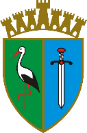                                                                JAVNI POZIV	za dodjelu bespovratnih sredstava za obnovu objekata javnih vatrogasnih postrojbii dobrovoljnih vatrogasnih društava na potresom pogođenom području Sisačko-moslavačke županije                                                     PRIJAVNI OBRAZAC Obvezan prilog: projektno tehnička dokumentacija koja se odnosi na predmetnu obnovu (u skladu s važećim zakonskim propisima), ponuda za troškove iz Grupa 4. ovjerena i ne starija od 45 dana do dana prijave na Poziv.  UPUTE VEZANO UZ PODNOŠENJE PRIJAVNOG OBRASCA:Svi traženi podaci u Prijavnom obrascu moraju biti popunjeni, a prilikom podnošenja prijave moraju biti priložene sve stranice obrasca te sva obvezna dokumentacija propisana točkom 13. UPUTA  ZA PRIJAVITELJE. Nepotpune prijave, prijave zaprimljene izvan roka propisanog Javnim pozivom  te prijave koje ne ispunjavaju uvjete propisane Javnim pozivom bit će odbačene.Potpisivanjem Prijavnog obrasca Podnositelj prijave potvrđuje istinitost navedenih podataka, kao i da je razumio sve navedene uvjete u Javnom pozivu te da iste prihvaća.PrijaviteljPrijaviteljNaziv PrijaviteljaNaziv projekta Napomena: Naziv projekta (npr.  sanacija/gradnja/rekonstrukcija zgrade DVD __________ )OIBVrsta pravnog subjektaObveznik PDV-aKontakt podaci PrijaviteljaKontakt podaci PrijaviteljaUlica i kućni brojMjestoPoštanski brojTelefonMobitelAdresa e-pošte prijaviteljaInternet stranicaBankaBankaNaziv bankeIBANOdgovorna osoba ili osoba ovlaštena za zastupanjeOdgovorna osoba ili osoba ovlaštena za zastupanjeImePrezimeAdresa e-pošte Funkcija OIBPODACI O OŠTEĆENOJ ZGRADI NAMIJENJENOJ ZA DJELATNOST VATROGASTVAPODACI O OŠTEĆENOJ ZGRADI NAMIJENJENOJ ZA DJELATNOST VATROGASTVANaziv zgradeNaseljeGrad/općinaŽupanijaAdresa/smještaj zgradeVrijeme izgradnjeVlasnički podaciVlasnički podaciVlasnik/korisnik                                  Katastarska općinaBroj katastarske česticeBroj ZK uloška Opis projekta Svrha i opravdanost                                 Opis štete od potresaOdgovorna operativna osoba (voditelj projekta )Odgovorna operativna osoba (voditelj projekta )ImePrezimeAdresa e-pošte Mobitel/telefonOIBPravna osoba PROJEKTNE AKTIVNOSTI PROJEKTNE AKTIVNOSTI PROJEKTNE AKTIVNOSTI PROJEKTNE AKTIVNOSTI PROJEKTNE AKTIVNOSTI AktivnostOpis aktivnostiTrošak u eurimaTrošak u eurimaTrošak u eurimaOsnovicaPDVUkupno1. Aktivnosti iz Grupe 1.1. Aktivnosti iz Grupe 1.1. Aktivnosti iz Grupe 1.1. Aktivnosti iz Grupe 1.1. Aktivnosti iz Grupe 1.1.1. [Naziv aktivnosti]1.2. [Naziv aktivnosti]2.  Aktivnosti iz Grupe 2. 2.  Aktivnosti iz Grupe 2. 2.  Aktivnosti iz Grupe 2. 2.  Aktivnosti iz Grupe 2. 2.  Aktivnosti iz Grupe 2. 2.1. [Naziv aktivnosti]2.2. [Naziv aktivnosti]3. Aktivnosti iz Grupe 3. 3. Aktivnosti iz Grupe 3. 3. Aktivnosti iz Grupe 3. 3. Aktivnosti iz Grupe 3. 3. Aktivnosti iz Grupe 3. 3.1. [Naziv aktivnosti]3.2. [Naziv aktivnosti]4. Aktivnosti iz Grupe 4. 4. Aktivnosti iz Grupe 4. 4. Aktivnosti iz Grupe 4. 4. Aktivnosti iz Grupe 4. 4. Aktivnosti iz Grupe 4. 4.1. [Naziv aktivnosti]4.2. [Naziv aktivnosti]5. Aktivnosti iz Grupe 5. 5. Aktivnosti iz Grupe 5. 5. Aktivnosti iz Grupe 5. 5. Aktivnosti iz Grupe 5. 5. Aktivnosti iz Grupe 5. 5.1. [Naziv aktivnosti]5.2. [Naziv aktivnosti]SVEUKUPNO (u eur): SVEUKUPNO (u eur):      Osoba ovlaštena za zastupanje                                       M. P.                                       M. P.                                       M. P.                                       M. P.                                       M. P.(ispuniti velikim tiskanim slovima: ime i prezime)(potpis)U,2024. godine2024. godine